Вступление методиста Л.С.Челноковой по теме«Как реализовать компетентностный подход на уроках и внеурочное время»Компетентностный подход в образовании — новые для отечественной педагогики слова, которые в последние годы все чаще звучат с высоких трибун и встречаются на страницах стратегических программ. Что они означают для школьных работников — учителей, классных руководителей, педагогов дополнительного образования, директоров школ? Чем вызвано появление компетентностного подхода? Какие преимущества он несет с собой для педагога и для ученика? Что нужно изменить учителям в своей деятельности?        Мы пытаемся в этом учебном году вместе с наукой ответить на эти и многие другие вопросы, связанные с использованием компетентностного подхода в школе, опираясь на собственный многолетний опыт работы в образовательных учреждениях. Компетентностный подход выдвинул в нашей деятельности на первое место не информированность ученика, а умения решать проблемы, возникающие в следующих ситуациях: 1) в познании и объяснении явлений действительности; 2) при освоении современной техники и технологии; 3) во взаимоотношениях людей, в этических нормах, при оценке собственных поступков; 4) в практической жизни при выполнении социальных ролей гражданина. 5) в правовых нормах и административных структурах, в потребительских и эстетических оценках; 6) при необходимости разрешать  проблемы, при  разрешении конфликтов. В журнале «Вестник образования» (2007, № 7) был опубликован проект профессионального стандарта педагогической деятельности. Стандарт разработан с позиций компетентностного подхода и представляет собой систему минимальных требований к знаниям, умениям, способностям и личностным качествам педагога (его компетентности).Одна из базовых компетентностей педагога - компетентность в педагогическом оценивании.В качестве показателей оценки этой компетентности предложены следующие: знание функций педагогической оценки, знание видов педагогической оценки, знание того, что подлежит оцениванию в педагогической деятельности, владение методами педагогического оценивания, умение продемонстрировать эти методы на конкретных примерах, умение перейти от педагогического оценивания к самооценке.Разработка новых государственных стандартов в образовании и внедрение новых технологий обучения повлекли за собой необходимость использования новых подходов к системе контроля и проверки соответствия требований к подготовке выпускников заданным уровневым стандартам знаний. Специфика компетентностного обучения заставила изменить методику обучения, состоящую в том, чтобы усваивались не «готовые знания», кем-то предложенные к усвоению, а «прослеживались условия происхождения данного знания». При этом подразумевается, что ученик сам формирует понятия, необходимые для решения задачи. При таком подходе учебная деятельность на уроках, периодически приобретая исследовательский или практико-преобразовательный характер, сама становится предметом усвоения. Психологический механизм формирования компетентности существенно отличается от механизма формирования понятийного «академического» знания. Обусловлено это, прежде всего тем, что обычное школьное знание предназначено для заполнения или воспроизведения или, в лучшем случае, для получения другого знания логическим или эмпирическим путем. Вряд ли ученика можно обучить компетентности. Таким он может стать лишь сам, найдя и апробировав различные модели поведения в данной предметной области, выбрав из них те, которые в наибольшей степени соответствуют его стилю, притязаниям, эстетическому вкусу и нравственным ориентациям. Компетентность, таким образом, предстает как сложный синтез когнитивного, предметно-практического и личностного опыта. Компетентностный подход в сфере общего образования – новое явление для отечественной дидактики. В отличие от профессиональной компетентности, имеющей нормированную сферу приложения, сложившиеся образцы результатов деятельности и требования к их качеству, ключевая (общеобразовательная) компетентность проявляется как определенный уровень функциональной грамотности. Эти два вида компетентности объединяют опыт, не сводимый к набору знаний и умений, целостность и конкретность восприятия ситуации, готовность к получению нового продукта. В школе идет процесс изучения данной проблемы выбора своей модели реализации компетентностного подхода.На сегодняшний день ясно: переход на новую ступень нельзя осуществить путем «скоропостижных» административных действий. Нам  предстоит глубокая разведка и модернизация теоретических оснований конструирования образовательной системы внутри школы  в целях создания информационной, научно-методической базы и системы подготовки кадров, формирования нового педагогического мышления у наших педагогов.“Жил мудрец, который знал все. Один человек захотел доказать, что мудрец знает не все. Зажав в ладонях бабочку, он спросил: “Скажи, мудрец, какая бабочка у меня в руках: мертвая или живая?” А сам думает: “Скажет живая – я ее умерщвлю, скажет мертвая – выпущу”. Мудрец, подумав, ответил: “Все в твоих руках”.В наших руках возможность формировать личность:любознательную, интересующуюся, активно познающую мир;умеющую учиться, способную к организации собственной деятельности;уважающую и принимающую ценности семьи и общества, историю и культуру каждого народа;доброжелательную, умеющую слушать и слышать партнёра, уважающую своё и чужое мнение;готовую самостоятельно действовать и отвечать за свои поступки.Вхождение в тему (метод “Ассоциации”)- Какие ассоциации возникают у вас, когда слышите слово “компетентность”?(Слова должны начинаться с букв данного слова).к - креативность…о - организованность… м -модернизация…п - планирование…е - единство…т - толерантность…е - единомышленники…н - новизна…т - творчество…н - научность…о - осведомлённость…с - сотрудничество…т - терпимость…ь Основными для компетентностного подхода являются новые для отечественной педагогики понятия «компетенция» и «компетентность».Компетентностный подход в воспитании Задание №1Компетенция – готовность человека к мобилизации знаний, умений и внешних ресурсов для эффективной деятельности в конкретной ситуации. Компетенция – это готовность действовать в неопределенной ситуации.Основой формирования компетенций является опыт учащихся (компетенция = знание + опыт):полученный прежде, в житейских и учебных ситуациях, и актуализированный на уроке или во внеурочной деятельности;новый, полученный «здесь и теперь» в ходе проектной деятельности, ролевых игр, психологических тренингов и т. п.Компетенции имеют важную особенность: в отличие от знаний, умений и навыков, которые всегда «хранятся» в готовом к использованию виде, компетенция «собирается» лишь в момент её реализации, т.е. в ответ на ситуацию.Схематически это может быть представлено следующим образом 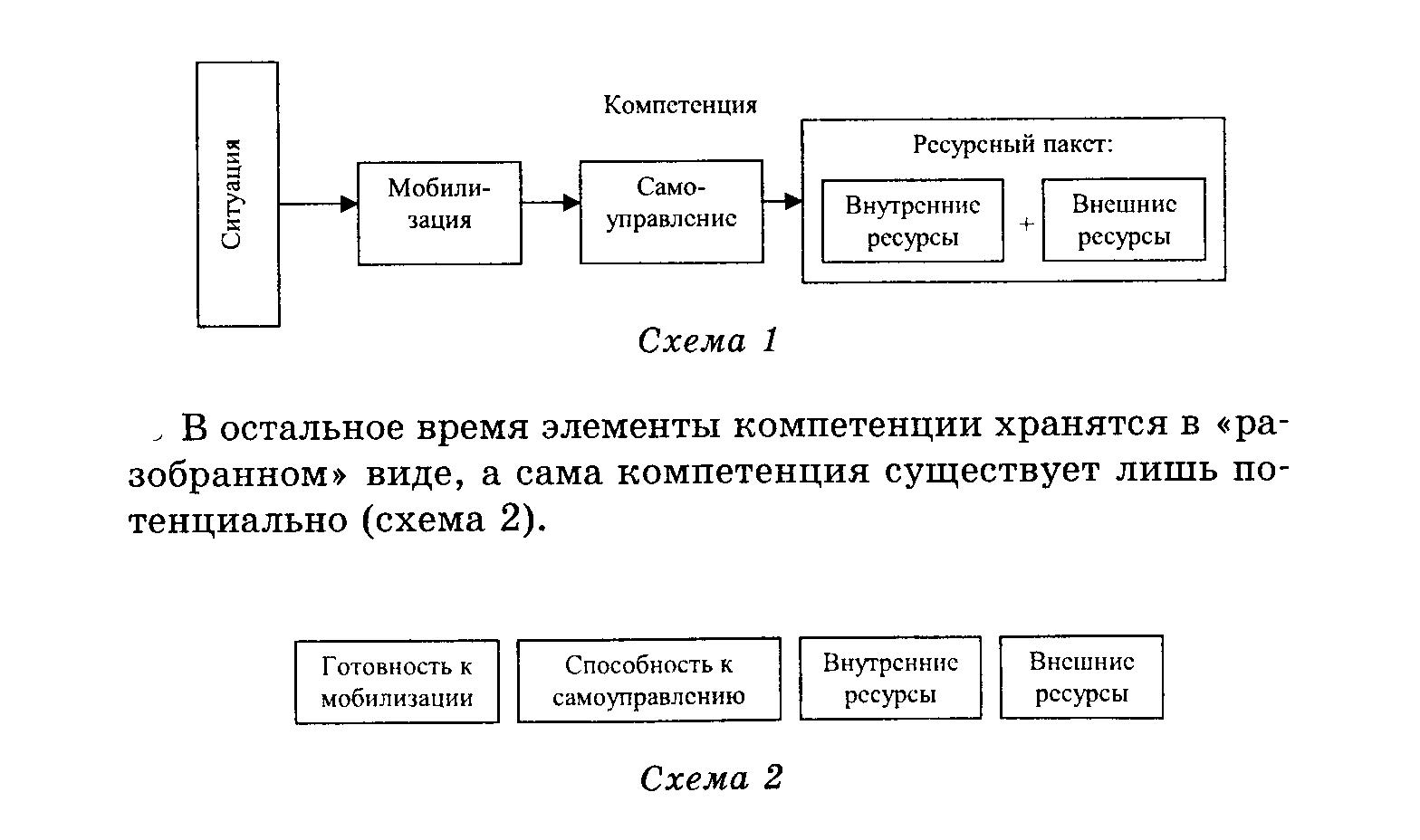 Рассмотрим, что представляет собой каждый компонент ключевой компетенции.Внутренние ресурсы - это ЗУНы - знания, умения, навыки - предметного, межпредметного и жизненного характера. Внешние ресурсы - это все то, что может привлечь человек для решения вставшей перед ним проблемы:• информационные ресурсы - справочники, энциклопедии, Интернет, эксперты - живые носители специальной информации и др.;• человеческие ресурсы - организации по оказанию услуг, специалисты в необходимых областях и просто помощники;• финансовые, материально-технические, технологические и прочие ресурсы.Самоуправление - целенаправленное управление ресурсным пакетом. Обучение самоуправлению в проблемных ситуациях - один из принципиально новых элементов, которые компетентностный подход привносит в учебный процесс.Мобилизация - «запуск» компетенции в ответ на проблемную ситуацию. Мобилизация предполагает сознательное приложение в определенном направлении умственных и физических усилий.Ключевыми компетенциями – универсальными – должен обладать каждый член общества. Термин «ключевые» подчеркивает, что компетенции данного вида являются своего рода ключом к успешной жизни человека в обществе. Задание 2.Очевидно, что в свете современных требований к выпускнику, которые складываются под влиянием ситуации на рынке труда и таких процессов, как ускорение темпов развития общества и повсеместной информатизации среды, авторитарно-репродуктивная система обучения устарела. Образование, ориентированное только на получение знаний, означает в настоящее время ориентацию на прошлое. В меняющемся мире система образования должна формировать такие новые качества выпускника как инициативность, инновационность, мобильность, гибкость, динамизм и конструктивность. Будущий профессионал должен обладать стремлением к самообразованию на протяжении всей жизни, владеть новыми технологиями и понимать возможности их использования, уметь принимать самостоятельные решения, адаптироваться в социальной и будущей профессиональной сфере, разрешать проблемы и работать в команде, быть готовым к перегрузкам, стрессовым ситуациям и уметь быстро из них выходить.Компетентностная модель ученикаПовышение качества образования на основе компетентностного подхода, преемственности образовательных программ и запросов потребностей на всех ступенях образовательного процесса.Ключевых компетенций не так уж мало, но все они складываются из четырех элементарных компетенций:общекультурная (учебно-познавательная и информационная) – готовность к работе с информацией;коммуникативная – готовность к общению с другими людьми;социально-трудовая (кооперативная) – готовность к сотрудничеству с другими людьми;личностного определения (проблемная) – готовность к решению проблем;Итак, запросами государства и общества определены направления совершенствования образовательного процесса в школе: формирование умения применять знания в ситуациях, отличных от тех, в рамках которого получены эти знания, направление усилия на развитие интеллектуальных умений, способствующих критическому анализу предложенных ситуаций, а также решению поставленных проблем, при оценке образовательного результата, использование инструментария, направленного на диагностику сформированности компетенций. Все перечисленные направления вполне вписываются в русло компетентностного подхода.Эти  направления  ведут к реформированию урока, как к главной организационной форме образования.Что же такое современный урок?Современный урок - отвечающий на вызовы времени.Обучающий - чему?Умению эффективно действовать в нестандартной ситуации на основе целостной картины мира.Воспитывающий - что?Высшие ценности, смыслы, мотивы взросления, учебно-трудовой деятельности, социальной активности, «самопроцессы», субъективность.Развивающий - что?Деятельность, мышление, рефлексию(Рефлексия – реакция на то, что происходит со мной, с моими чувствами и мыслями в связи с заданием. Она помогает осмыслить свою деятельность ( что и как достиг), свои возможности. Тем самым, на мой взгляд, способствует самоконтролю, самооценке, саморазвитию ученика от целеполагания до полной самореализации).Компетентностный подход направлен на развитие деятельности учащихся и подразумевает:стратегическую деятельностьисследованиепроектированиесценированиемоделированиеконструированиепрогнозирование результатаНа развитие различных видов мышления:теоретическоекритическоетворческоенавыки переработки информациикачества мышленияЧто отличает современный урок?место в образовательном процессеструктурасодержаниеорганизационные формыметодикасредстваУрок утратил роль главной формы образования. Его конкуренты:открытое образование(единое открытое образовательное пространство на основе дистанционного обучения.)информальное образование (обучение и воспитание социальной средой, процесс формирования и обогащения установок, освоения новых знаний и умений, протекающий вне рамок системы образования как специфического социального института…домашнее образованиедополнительное образованиеИзменения коснулись и дидактической структуры урока в пользу структуры основанной на логике познания.Изменения касаются и логики содержания:теория в практике (а не от теории к практике)общее в частном (а не от частного к общему)целое в части (а не от частей к целому)от задачи к проблеме, от проблемы к знанию (а не знание без проблем)ДЕЯТЕЛЬНОСТНОЕ СОДЕРЖАНИЕ ОБРАЗОВАНИЯВопрос о содержании образования - это вопрос «Чему учить?». Вопрос о традиционном (знаниевом) содержании образования - «Каким знаниям обучать?». В этом случае основным содержанием обучения являются объекты и явления окружающего мира и представления о том, какие они есть на самом деле. Это находит свое отражение в учебных программах, где перечисляются факты, понятия, закономерности, теории, которые подлежат изучению (запоминанию, пониманию, закреплению). Естественный интерес учащихся к вопросу о том, зачем их изучать, раздражает учителя и считается неприличным.Компетентностный подход не отрицает, но изменяет роль знаний. Знания полностью подчиняются умениям. В содержание обучения включаются только те знания, которые необходимы для формирования умений. Все остальные знания рассматриваются как справочные, они хранятся в справочниках, энциклопедиях, Интернете и др., а не в головах учащихся. В то же время, учащийся должен при необходимости уметь быстро и безошибочно воспользоваться всеми этими источниками информации для разрешения тех или иных проблем. Зуновский и компетентностный подходы в этом близки друг другу, но первый ограничивается рамками предметных умений и навыков, тогда как второй делает акцент на применение знаний и умений во внеучебных, жизненных ситуацияхКомпетентностный подход делает акцент на деятельностном содержании образования, что требует другой постановки вопроса, а именно «Каким способам деятельности обучать?» В учебных программах деятельностное содержание образования отражается в акценте на способах деятельности, умениях и навыках, которые необходимо сформировать, на опыте деятельности, который должен быть накоплен и осмыслен учащимися, и на учебных достижениях, которые учащиеся должны продемонстрировать. Такого рода учебные программы в ближайшие годы сменят имеющиеся, и учитель должен быть к этому готов.Вопрос о трудоемкости работы учителя с деятельностным содержанием образования покажется не таким острым, если вспомнить то количество усилий, которое в обычных условиях ему приходится тратить на «закрепление знаний» в условиях скрытого, а то и явного нежелания учащихся усваивать эти знания (плюс подсознательное ощущение самим учителем бессмысленности своего труда).Личностный опыт учащегося становится основой субъектной позиции учащегося (и, соответственно, ключевой компетенции) не сам по себе, а лишь в процессе его осмысления, поэтому педагогически важными становятся не столько сами активные формы работы на уроках, сколько их последующее обсуждение.К наиболее типичным методам формирования и развития ключевых компетенций, пригодных к использованию на уроках по любым предметам и во внеурочной деятельности, относятся: обращение к прошлому или только что сформированному опыту учащихся; открытое обсуждение новых знаний, в ходе которого непосредственно оказывается задействованной субъектная позиция учащихся и, опосредованно, — их прежний опыт; решение проблемных задач и обсуждение проблемных ситуаций, «соразмерных» опыту учащихся данного возраста; дискуссия учащихся, столкновение их субъектных позиций; игровая деятельность: ролевые и деловые игры, игровой психологический тренинг или практикум; проектная деятельность: исследовательские, творческие, ролевые, практико-ориентированные мини-проекты и проекты - практические работы, имеющие жизненный контекст.Сказанное относится не только к урокам. В условиях реализации компетентностного подхода внеклассная деятельность учащихся несет не меньшую образовательную нагрузку. Она по возможности должна быть организована как групповая деятельность, в процессе которой формируется и осмысливается личный опыт при одновременном сведении к минимуму индивидуальных и фронтальных бесед классного руководителя с учащимися, докладов и сообщений на тематических классных часах, пассивного посещения классом объектов и учреждений культуры и тому подобных фронтально-индивидуальных и «некомпетентностных» форм работыОни заменят некомпетентностные формы и методыАбсолютно некомпетентностных форм и методов учебной работы не существует. Однако некоторые формы и методы, не будучи снабжены специальными акцентами или дополнениями, такими как групповое целеполагание, самооценка и т.д., сами по себе не работают на развитие ключевых компетенций. В их числе:монолог учителя;фронтально-индивидуальный опрос;информирующая беседа;самостоятельная индивидуальная работа учащихся с учебником (или другими пособиями) по заданиям, указанным учителем;демонстрация видеофильма;экскурсия;проверочная или контрольная работа, проводимая в традиционной форме, и др.В некоторых случаях использование тех или иных форм и методов обучения может привести к формированию своего рода псевдокомпетенций, способных лишь нанести вред учащемуся в дальнейшей жизни. Например, ученик получает задание написать конспект или реферат, при чем цели учителя могут быть разными: научить ребенка работать с информацией, научить навыкам конспектирования и т.д. Но эти цели чужды ученику, а тема реферата, возможно, не очень интересна. Вместо того чтобы решать исследовательскую проблему, ученик решает другую, актуальную для него проблему: как представить удовлетворяющий учителя продукт и получить хорошую отметку (списать «реферат» из одной книги, позаимствовать у друга, скачать текст из Интернета). Формируется своего рода псевдокомпетенция – умение представить вместо необходимого результата деятельности «фиктивно-демонстративный» продукт.Компетентностным является то задание, которое имеет не только учебное, но и жизненное обоснование и не вызывает у думающего ученика безответного вопроса «А зачем мы это делаем?»В большей степени изменения коснулись методики, технологий, подходов. Средства обученияПирамида обучаемостиРезультат обучения        ОценкаПРОБЛЕМА ОЦЕНИВАНИЯЧТО И КАК ОЦЕНИВАТЬ НА УРОКЕОценивание учебных достижений в условиях компетентностного подхода - отдельная, и притом чрезвычайно важная, методическая проблема. По мнению некоторых авторитетных ученых, человек становится компетентным именно в тот момент, когда у него формируется умение самостоятельно оценивать свою деятельность и ее результаты.Изменения в системе оценивания учебных результатов - главное отличие компетентностного подхода от традиционного некомпетентностного. В чем сущность этого отличия?1. Объект оценивания. В условиях традиционного подхода оцениваются предметные знания и умения, которые являются самодостаточными объектами оценивания. Если ученик «знает» и «умеет» - хорошо; «не знает» и «не умеет» - плохо. Компетентностный подход требует оценивания более сложных и «не видимых глазу» результатов — компетенций. Знания и умения при этом выступают не сами по себе, а как показатели ключевых компетенций. В этих условиях показатели знает и умеет уже не всегда должны оцениваться позитивно. Например: ученик знает учебный материал, но не способен применить знания на практике. Или: умеет решать задачу, но не понимает, где она может встретиться в его будущей жизни. Точно так же и наоборот: не всегда отсутствие знаний и умений означает отрицательную оценку. Например: не имея необходимых знаний для решения поставленной задачи, ученик в установленное время нашел их, пользуясь справочными материалами.Так или иначе, компетенции всегда проявляют себя в форме умений («сумел» или «не сумел» учащийся решить поставленную перед ним проблему). 2.	Субъект оценивания. В традиционном случае полноправным субъектом оценивания выступает учитель. В условиях компетентностного подхода такая ситуация становится невозможной. Это связано с важной, существенной чертой компетентности как особого свойства человеческой личности: компетентен в той или иной сфере жизни/деятельности тот, кто сам способен оценить собственную степень компетентности в данной сфере. Способность человека к самооценке в определенной области - это необходимое условие и признак компетентности в данной области.Учащийся, не способный оценить свои знания и умения в той или иной области либо оценивающий их необъективно (например, склонный к жульничеству, завышению оценки), не может считаться компетентным в данной области. Поэтому важнейшей задачей по введению в школе компетентностного подхода становится обучение учащихся навыкам коллективной и индивидуальной самооценки, а на определенном этапе (завершающие классы основной ступени общего образования) — делегирование им полномочий по оценке результатов обучения. Не следует забывать, что компетентный человек способен не только оценить зоны своего знания и умения, но и охарактеризовать (хотя бы приблизительно) их границы, т.е. пределы своих возможностей в данной области.3.	Критерии оценивания. Традиционно оценивание осуществляется на основе одного из двух подходов:субъективной, «на глазок» оценки учителем качества ответа ученика или выполненной работы путем сравнения ее с неким умозрительным эталоном, содержащемся в голове учителя, а часто еще и «со скидкой» на предполагаемые умственные способности того или иного ученика;механистической количественной процедуры, когда оценка определяется через число допущенных ошибок (два классических примера - диктант по предмету «Русский язык» и тесты ЕГЭ). Оба варианта оценивания оказываются непригодными в условиях компетентностного подхода. Здесь требуется набор объективных и в то же время качественных критериев. Использующая их методика так и называется — критериальное оценивание.Критерии — это объективные показатели выраженности оцениваемого параметра, например знаний, умений, компетенций, которые выявляются путем наблюдения за ходом выполнения задания или путем анализа представленного результата.Критерии могут быть привязаны к тем или иным уровням проявления компетенции, например в простейшем случае: низкий, средний, высокий, тогда оценивание становится критериалъно-уровневым.Например, при выполнении самостоятельной (практической) работы в условиях компетентностного подхода учитель должен предварительно ознакомить учащихся с критериями оценки. Выполняя самостоятельную работу, ученик должен иметь возможность выбрать уровень сложности, выбрать сроки выполнения из предложенных заранее как минимум двух дат, привлекать дополнительные источники информации (грамотное обращение к словарю может принести дополнительный балл, а помощь соседа может снять баллы), апеллировать выставленную учителем оценку. По результатам работы учитель обязан пояснить свое оценочное суждение о качестве работы ученика (индивидуально или в группе). Акцент необходимо сделать на хорошо выполненных работах и относительном продвижении ранее отстававших учащихся (создание ситуации успеха).Ответ учащегося на уроке рассматривается как публичное выступление. Даже если вопрос задает учитель, ответ учащегося адресуется всему классу. В условиях компетентностного подхода учитель должен обращать внимание учащихся на практическую или теоретическую значимость материала, предъявляемого учащим(и)ся во время публичного выступления.Средством оценивания учебных достижений учащихся, наиболее соответствующим компетентностному подходу, является портфолио, наглядно характеризующее продвижение в развитии ключевых компетенций.        А как же оценить урок и деятельность самого учителя с точки зрения компетентностного подхода? Это тоже нужно делать по- новому.           От того, насколько  чётко учитель ставит обучающие и развивающие цели, вовлекает ли учеников в постановку цели урока;          Различает ли учитель содержание образования (чему учу) и содержание учебного материала (с помощью чего учу), вовлекает ли на уроке учеников в проектирование способа деятельности          Насколько эффективно подобран учебный материал для освоения запланированной единицы содержания на основе мотивации учеников;        Соответствует ли выбранная структура и цели урока психологической структуре деятельности учеников;Выстроена ли между этапами внешняя и внутренняя логика;      Соответствует ли выбор форм  и методов обучения запланированной цели, результатам педагогической диагностики и рефлексии учеников на уроке и будет зависеть экспертная оценка педагогического мастерства. Рефлексия.. РЕФЛЕКСИЯ “Все в твоих руках”Рисуем ладонь, каждый палец – это позиция, по которой надо высказать свое мнение:Большой – для меня было важным и интересным…Указательный – по этому вопросу я получил конкретную информацию…Средний – мне было трудно (мне не понравилось)…Безымянный – моя оценка психологической атмосферы…Мизинец – для меня было недостаточноОтветы;- Важным и интересным было «… узнать, что такое компетентностный подход в обучении, ключевые компетенции образования, работа в группах.»- Получила конкретную информации «… о ключевых компетенциях Российского образования, что такое компетентность, компетенция»- Было трудно «… трудно воспринимать теорию, но с презентацией воспринимается теория легче, трудно понять содержание компетентностного подхода, но определенную установку на дальнейшую работу мы получили»- Оценка психологической атмосферы «… рабочая, доброжелательная, включает в дальнейшую деятельность»- Недостаточно «… знаний по практическому применению, необходимо продолжать работать над этой темой, рассмотреть вопрос об уроке с точки зрения компетентностного подхода, о профессиональной компетентности педагога, об оценивании с точки зрения компетентности и т.д.»Список литературы.Бермус А. Г. Проблемы и перспективы реализации компетентностного подхода в образовании//На сайте: http: //www.eidos.ru/journal/2005/0910-12.htm.Блинов В. И., Сергеев И. С. Как реализовать компетентностный подход на уроке и во внеурочной деятельности: практическое пособие. – М.:АРКТИ, 2007.Болотов В. А., Сериков В. В. Компетентностная модель: от идеи к образовательной программе//Педагогика. – 2003. - №10.Зимин В. Н. Методы активного обучения как необходимое условие овладения обучающимися ключевыми компетенциями. – Иркутск, 2003.Лебедев О. Е. Компетентностный подход в образовании// Школьные технологии. – 2004. - №5.Хуторский А. В. Ключевые компетенции и образовательные стандарты: Доклад на отделении философии образования и теории педагогики. Центр «Эйдос»//На сайте: www/eidos/ru/news/compet.htm.ррррр